МКОУ «Калининаульская СОШ им. Героя России Гайирханова М.М.»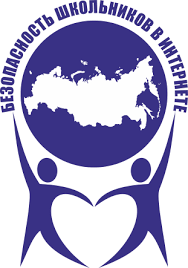 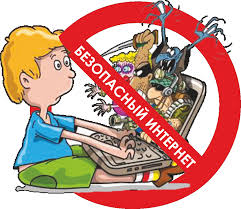 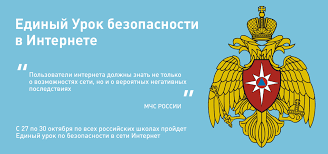 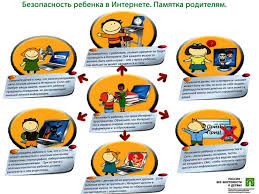 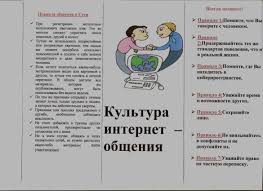 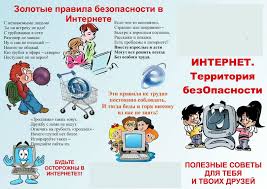 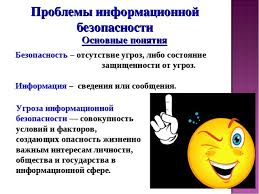 ПАМЯТКА ДЛЯ ДЕТЕЙ ПО БЕЗОПАСНОМУ ПОВЕДЕНИЮ В ИНТЕРНЕТЕ Для того чтобы обезопасить себя, свою семью, своих родителей от опасностей Интернета и причинения возможного ущерба, ребенок должен предпринимать следующие меры предосторожности при работе в Интернете:• Никогда не сообщай свои личные данные: имя, фамилию, номер телефона, адрес проживания или учебы, пароли или номера кредитных карт, любимые места отдыха или проведения досуга.• Никогда не пересылай по электронной почте свои фотографии незнакомым или малознакомым людям, не загружай их на сайты без разрешения родителей.• Используй нейтральное экранное имя, не выдающее никаких личных сведений, в том числе и опосредованных: о школе, в которой ты учишься, места, которые часто посещаешь или планируешь посетить.• Если тебя что-то пугает в работе компьютера, немедленно выключи его. Расскажи об этом родителям или другим взрослым.• Всегда сообщай родителям, взрослым обо всех случаях в Интернете, которые вызвали у тебя смущение, страх или тревогу.• Используй фильтры электронной почты для блокирования спама и нежелательных сообщений.• Никогда не соглашайся на личную встречу с людьми, с которыми ты познакомился в Интернете. О подобных предложениях немедленно расскажи родителям.• Прекращай любые контакты по электронной почте, в системе обмена мгновенными сообщениями или в чатах, если кто-нибудь начинает задавать тебе вопросы личного характера или содержащие сексуальные намеки. Расскажи об этом родителям.• Не отвечай на сообщения, которые доставляют тебе дискомфорт (заставляют краснеть, вызывают чувство вины, выдвигают требования что-то пообещать или вынуждают поделиться информацией и т.п.), будь то электронное письмо или сообщение в чате.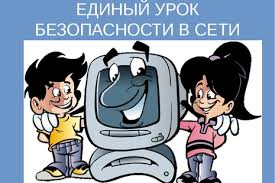 